внеочередное       заседание                                                       28-го  созыва                                                         РЕШЕНИЕ  07 сентября     2019 года                                                                 №19Об отмене решения Совета сельского поселенияЧелкаковский  сельсовет от 15 апреля 2019 года №201«Об утверждении Правил охраны жизни людей на водных объектах сельского поселения Челкаковский   сельсовет муниципального районаБураевский район Республики Башкортостан»В целях приведения нормативно - правовых актов в соответствие с действующим законодательством,  Совет   сельского поселения Челкаковский  сельсовет муниципального   район  Республики  Башкортостан  РЕШИЛ: Признать утратившим силу решение Совета сельского поселения   Челкаковский  сельсовет от 15 апреля 2019 года №201 «Об утверждении Правил охраны жизни людей на водных объектах сельского поселения Челкаковский   сельсовет муниципального района Бураевский район Республики Башкортостан».Глава сельского поселения                                             Р.Р.Нигаматьянов  Башҡортостан РеспубликаhыБорай районы  муниципаль районынын Салкак  ауыл  советыауыл  биләмәhе   Советы452973,  Салкак ауылы, Пинегин  урамы, 8Тел. 8 (347 56) 2-54-59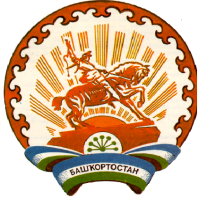 Республика БашкортостанСовет сельского поселения  Челкаковский сельсовет муниципального районаБураевский район452973, с.Челкаково, ул.Пинегина , 8Тел. 8 (347 56) 2-54-59